AnabelAnabel.347269@2freemail.com 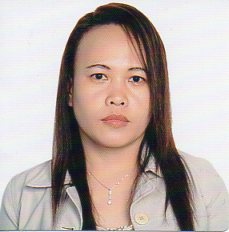 WORK EXPERIENCE:TaytaySaKauswagan Inc. (TSKI)Conception St. DunaoLigao CityField CoordinatorOct. 2014 – February 2017Job Description:Mapping out, designing and developing training programs, conducts assessment on  every training to evaluate individual strength and weaknesses and recommend an appropriate program suited to client’s needs, process and recommends client’s loans depends on the result of their financial capability, maintains a variety of financial records, provides account services on loan disbursements and payments.Binamira Auto Parts45D BMA Ave. Tatalon Quezon CitySecretary/ Receptionist/Sales AssociateOct. 2009 – Sept. 2014Job Description:Implement “first in first out”  policy and familiarity on items, practiced excellent customer service, in charge in promotional displays and maintain the quality of store presentation, welcomes customers by greeting them in person or in telephone, prepares daily report and secure information by completing database  back up, maintains office supplies inventory and issue receipts.Jobstar International Manpower Agency1913 San Marcelino St. Taft Ave. ManilaReceptionist/ SecretaryFeb. 2009 – Sept. 2009Job Description:Maintains security by following company procedures and monitoring logbook, conducts initial interview on applicants, welcome and greets visitors and employees, notifies company personnel of visitor arrival, prepare reports and file all the documents in numerical or alphabetical order.One World TelecomSan Miguel Ave. Pasig CityTelesales AgentOct. 2008 – Nov. 2008Job Description:In charge in inbound calls, address and solve all complains specially on irate clients and prepare a daily reportMetrobank Head OfficeGen. Gil Puyat Ave. Makati CityBank Statement Rendition ClerkApril 2008 – Oct. 2008Job Description :Detect and report signature discrepancy, evaluate if signature is authentic or not, promotes the Bank and bring in new clients, provides print out of daily check issued by each client.ELLIGIBILITY :	Civil Service Passer Prof. (83%)SKILLS :	Proficient in Windows Microsoft Word Office Application,Filling of Documents, Secretarial Works, Trainer, Receptionist task, and Event OrganizingTRAINING AND SEMINARS:Excellent Customer Service		Vista Garden Hotel Tabaco City Philippines					April 9, 2016Basic Orientation Training		FTC-BU College of Agriculture Guinobatan Phil.					May 21-23 2015Reflexology 				Livelihood and Skills Training Center Tabaco City Phil.					March 2-7 2010EDUCATIONAL BACKGROUND College :	Bicol University College of Agriculture and Forestry		Bachelor of Science in Agricultural EngineeringVocational :	Computer Secretarial		Xavier Technical Training Center Corp.Secondary :	Tabaco National High SchoolPrimary :	Mayon Elementary SchoolI hereby certify that the above mentioned information are true and correct to the best of my knowledge and belief.